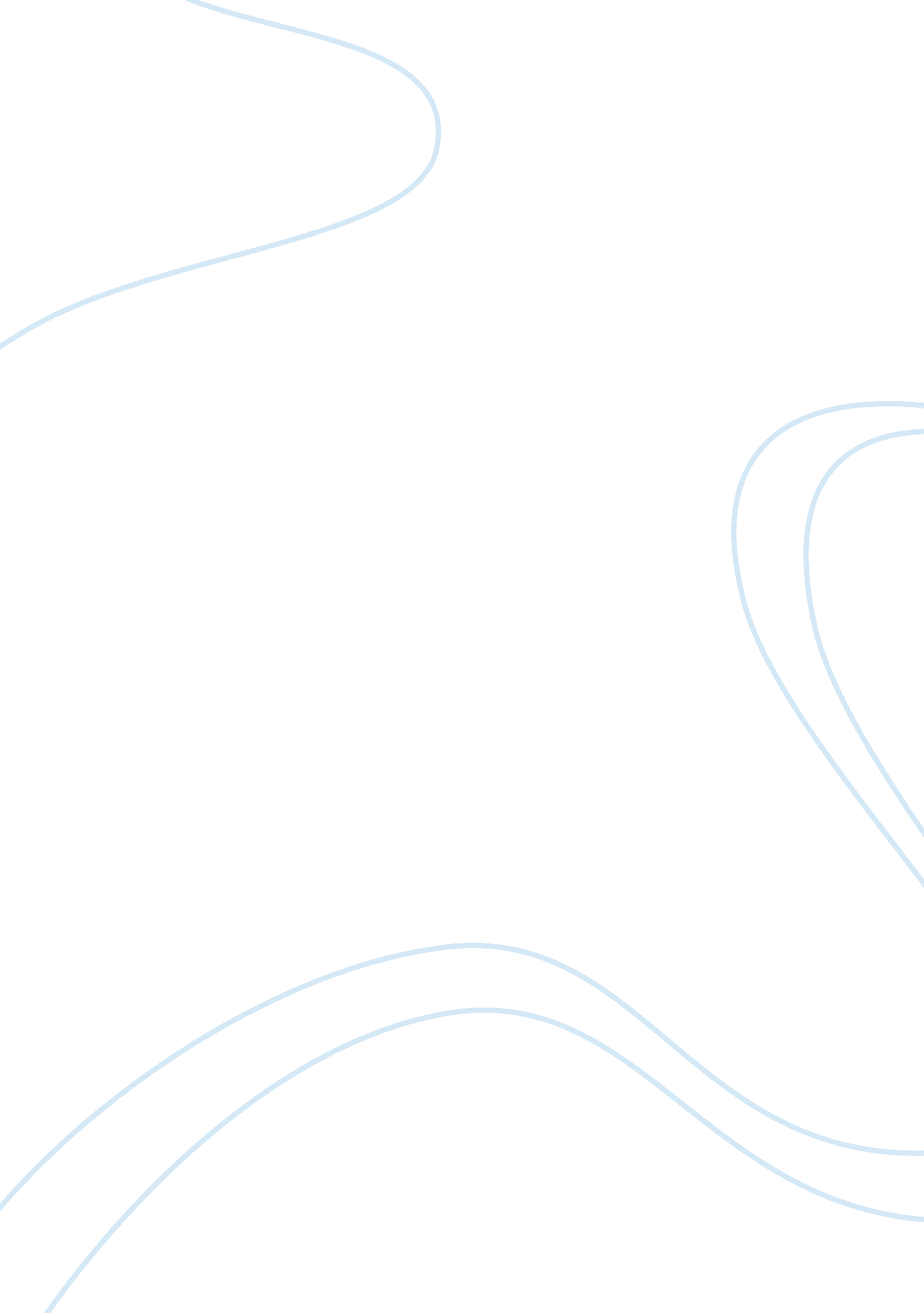 Critical analysis of james baldwin’s sonny’s blues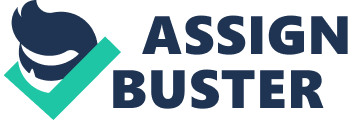 When reading the short story ‘ Sonny’s Blues’ you can see it is Baldwin’s exceptionally acclaimed treatment of his trademark subjects the kind of diversion, race cognations in the United States singular anguish, and withal the use of craftsmanship. In the 1950s, NYC, the story is portrayed by an innominate person who associates his attempts to manage his repulsed kin, a jazz performer, Sonny. With additionally understanding you can, imagine the ‘ surprising survey of this Diminish conceptual inheritance in America is its own focus to the relationship of friendly and individual undertaking,’ that has figured ‘ Sonny’s Blues’ them and both brings out and demonstrates the genuineness which the notionally hypothetical enunciation of individual, regardless, unremarkable experience is one response for flexibility. Once finished the essay you can see how Sonny has risen from the confrontations that he has endured throughout the plot. From the story you could see ‘ Sonny’s Blues’ is kind of a tough story to read for a lot of reasons, not least of which is that it focuses so much on human suffering. This is probably something we can all relate to on some level. When Sonny is in high school he turns to drugs because he feels trapped in Harlem trapped in school, and trapped by what he’s supposed to do versus what he wants to do. He’s trying to find his way in the world, not quite an adult but not a kid anymore. So does he cave in to the temptations or does he stay strong and come out of the hole he would put himself in if he goes down this path. Once reading the story you can see that ‘ Sonny’s Blues’ was a remarkable piece of literature. There was a preference in the story that depicted what happened in light of the way that the battles that Sonny needs to involution and the shade of his skin are an obstacle to the movement of society. The story’s major characters, in any case, not just battle through a duncish world without trademark centrality yet should in like way spread on in a general populace that drives forward bias. In ‘ Sonny’s Blues ‘ the creator evaluations to these issues by using commensurable characteristics of haziness and weight, amalgamating pictures of restriction, and offering depictions of life in contemporary Harlem and, through the storyteller’s memory of his childhood and family through the American South. For example, Baldwin portrays rundown lodging wanders that develop out of Harlem like ‘ shakes in the midst of the percolating sea’. The eventual outcome of adjacent and administration segregationist lodging procedures, the undertakings verbalize with the impact of dogmatism on an overwhelmed gathering. Besides, an incredible piece of the storyteller’s pressure in light of a legitimate concern for his understudies can be credited to the way that they, similar to Sonny, are young African American men living in a system that brutally and never-endingly deceives them. The predictable and questionable effect of partiality, finally, winds up strikingly unequivocal and clear when the storyteller’s mother explains how put white men slaughtered her sibling by espousement. She alerts the storyteller that a similar predetermination could happen for Sonny, showing her stress that preference is up ’til now an unquestionable hazard to the family. Also, you can see the fights that I determined that Sonny needs to challenge in the auxiliary school time of his lifetime. This is a position colossal quantities of us end up in when we’re in optional school. Regardless of all that we have to tune in to our people, instructors, coaches, et cetera., yet we also have our own specific considerations and sentiments, our own specific advantages and points of view of the world. It can be so frustrating when we don’t find the opportunity to express those or feel that they’re not viewed as essential. This is unequivocally what happens with Sonny. His kin wouldn’t appreciate his like to be an entertainer or why he’d have to join the military before finishing school. Sonny feels obliged on a gathering of levels, and we think this is a totally ordinary thing to defy as energetic adults. So in a turmoil, terrible place sonny’s one saving grace is his music, through which he can express the dominant part of his significant arranged longing and disappointment. Sonny’s music offers him a plausibility at recuperation, yet meanwhile, it moreover undermines to obliterate him. To make music, Sonny needs to hold up under the torment and tragedies of his life and each one of the lives around him. He makes an elucidation of that burden into an inventive enunciation that finally, paying little respect to the likelihood that solitary quickly, recuperates his social occasion of individuals. There is something gallant, for all intents and purposes Christlike, to the way Sonny offers himself up to his music. He understands that playing music may devastate him by driving him yet again into a presence of drugs, yet he furthermore understands that it’s a weight that he needs to hold up under. We’d in all probability all get a kick out of the opportunity to induce that Sonny genuinely recoups that he’s prepared to go up against down his ‘ blues,’ and the substance irrefutably supports this comprehension. However, it’s basic to be keen on various illustrations also and we feel that is what’s truly extraordinary about composing at any rate. So maybe Sonny will constantly be dealing with the ‘ blues.’ That he excessively required, making it impossible to go up against what he was fighting around then and that shows to us that you can push through anything. 